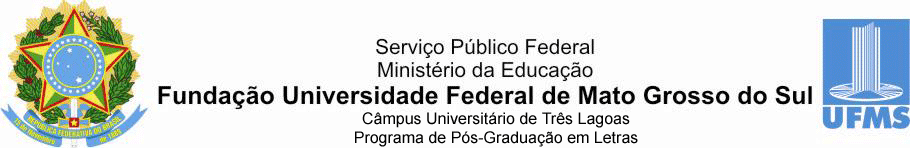 ANEXO IFICHA DE SOLICITAÇÃO DE CREDENCIAMENTO DOCENTE - PPGLETRAS1. IDENTIFICAÇÃO:Nome Completo: _____________________________________________________________Área de Concentração: _________________________________________________________Linha de Pesquisa: ____________________________________________________________Telefone:_______________________ E-mail:______________________________________Link para o Currículo Lattes: ____________________________________________________ORCID:____________________________________________________________________2. SOLICITAÇÃO DE RECREDENCIAMENTO:Eu, ____________________________________________________________________, professor(a) na/o __________________________ (IES de vínculo empregatício), em conformidade com os dados supracitados e as perspectivas de atuação no PPGLetras/UFMS, solicito o meu recredenciamento docente no referido Programa, de acordo com o Edital PPGLetras  nº 09, de 24 de março de 2022.Três Lagoas, ___ de ____________________ de _________._________________________________________________Nome completo e assinatura